游游江山团队/散客确认书打印日期：2023/7/12 15:39:50甲方南充神州旅行社南充神州旅行社联系人郭凤联系电话1589244036915892440369乙方重庆友联国际旅行社有限公司重庆友联国际旅行社有限公司联系人庞琳联系电话1301812956613018129566团期编号YN20230718庞琳11YN20230718庞琳11产品名称悦美昆大丽双飞一动6日游（千古情）悦美昆大丽双飞一动6日游（千古情）悦美昆大丽双飞一动6日游（千古情）悦美昆大丽双飞一动6日游（千古情）发团日期2023-07-182023-07-18回团日期2023-07-23参团人数2(2大)2(2大)大交通信息大交通信息大交通信息大交通信息大交通信息大交通信息大交通信息大交通信息启程 2023-07-18 G2891 重庆→昆明 17:09-22:58
返程 2023-07-23 G2866 昆明南→重庆北 14:06-19:4启程 2023-07-18 G2891 重庆→昆明 17:09-22:58
返程 2023-07-23 G2866 昆明南→重庆北 14:06-19:4启程 2023-07-18 G2891 重庆→昆明 17:09-22:58
返程 2023-07-23 G2866 昆明南→重庆北 14:06-19:4启程 2023-07-18 G2891 重庆→昆明 17:09-22:58
返程 2023-07-23 G2866 昆明南→重庆北 14:06-19:4启程 2023-07-18 G2891 重庆→昆明 17:09-22:58
返程 2023-07-23 G2866 昆明南→重庆北 14:06-19:4启程 2023-07-18 G2891 重庆→昆明 17:09-22:58
返程 2023-07-23 G2866 昆明南→重庆北 14:06-19:4启程 2023-07-18 G2891 重庆→昆明 17:09-22:58
返程 2023-07-23 G2866 昆明南→重庆北 14:06-19:4启程 2023-07-18 G2891 重庆→昆明 17:09-22:58
返程 2023-07-23 G2866 昆明南→重庆北 14:06-19:4旅客名单旅客名单旅客名单旅客名单旅客名单旅客名单旅客名单旅客名单姓名证件号码证件号码联系电话姓名证件号码证件号码联系电话1、陈梓凌51130420091012722x51130420091012722x2、何晶51130419830528528951130419830528528913568617389重要提示：请仔细检查，名单一旦出错不可更改，只能退票后重买，造成损失，我社不予负责，出票名单以贵社提供的客人名单为准；具体航班时间及行程内容请参照出团通知。重要提示：请仔细检查，名单一旦出错不可更改，只能退票后重买，造成损失，我社不予负责，出票名单以贵社提供的客人名单为准；具体航班时间及行程内容请参照出团通知。重要提示：请仔细检查，名单一旦出错不可更改，只能退票后重买，造成损失，我社不予负责，出票名单以贵社提供的客人名单为准；具体航班时间及行程内容请参照出团通知。重要提示：请仔细检查，名单一旦出错不可更改，只能退票后重买，造成损失，我社不予负责，出票名单以贵社提供的客人名单为准；具体航班时间及行程内容请参照出团通知。重要提示：请仔细检查，名单一旦出错不可更改，只能退票后重买，造成损失，我社不予负责，出票名单以贵社提供的客人名单为准；具体航班时间及行程内容请参照出团通知。重要提示：请仔细检查，名单一旦出错不可更改，只能退票后重买，造成损失，我社不予负责，出票名单以贵社提供的客人名单为准；具体航班时间及行程内容请参照出团通知。重要提示：请仔细检查，名单一旦出错不可更改，只能退票后重买，造成损失，我社不予负责，出票名单以贵社提供的客人名单为准；具体航班时间及行程内容请参照出团通知。重要提示：请仔细检查，名单一旦出错不可更改，只能退票后重买，造成损失，我社不予负责，出票名单以贵社提供的客人名单为准；具体航班时间及行程内容请参照出团通知。费用明细费用明细费用明细费用明细费用明细费用明细费用明细费用明细序号项目项目数量单价小计备注备注1成人成人22600.005200.00合计总金额：伍仟贰佰元整总金额：伍仟贰佰元整总金额：伍仟贰佰元整总金额：伍仟贰佰元整5200.005200.005200.00请将款项汇入我社指定账户并传汇款凭证，如向非指定或员工个人账户等汇款，不作为团款确认，且造成的损失我社概不负责；出团前须结清所有费用！请将款项汇入我社指定账户并传汇款凭证，如向非指定或员工个人账户等汇款，不作为团款确认，且造成的损失我社概不负责；出团前须结清所有费用！请将款项汇入我社指定账户并传汇款凭证，如向非指定或员工个人账户等汇款，不作为团款确认，且造成的损失我社概不负责；出团前须结清所有费用！请将款项汇入我社指定账户并传汇款凭证，如向非指定或员工个人账户等汇款，不作为团款确认，且造成的损失我社概不负责；出团前须结清所有费用！请将款项汇入我社指定账户并传汇款凭证，如向非指定或员工个人账户等汇款，不作为团款确认，且造成的损失我社概不负责；出团前须结清所有费用！请将款项汇入我社指定账户并传汇款凭证，如向非指定或员工个人账户等汇款，不作为团款确认，且造成的损失我社概不负责；出团前须结清所有费用！请将款项汇入我社指定账户并传汇款凭证，如向非指定或员工个人账户等汇款，不作为团款确认，且造成的损失我社概不负责；出团前须结清所有费用！请将款项汇入我社指定账户并传汇款凭证，如向非指定或员工个人账户等汇款，不作为团款确认，且造成的损失我社概不负责；出团前须结清所有费用！账户信息账户信息账户信息账户信息账户信息账户信息账户信息账户信息建行恩施施州支行建行恩施施州支行建行恩施施州支行湖北瀚丰国际旅行社有限公司湖北瀚丰国际旅行社有限公司420501726028000003524205017260280000035242050172602800000352建行沙坪坝支行建行沙坪坝支行建行沙坪坝支行重庆友联国际旅行社有限公司重庆友联国际旅行社有限公司500501056200000005865005010562000000058650050105620000000586行程安排行程安排行程安排行程安排行程安排行程安排行程安排行程安排2023/07/18重庆-昆明重庆-昆明重庆-昆明重庆-昆明重庆-昆明重庆-昆明重庆-昆明2023/07/18各地乘机抵达【昆明长水国际机场】后，我们的工作人员将在昆明长水机场接站牌处迎接您，随后您将乘坐我社专用商务车接送至酒店，安排入住；入住后游客可自行游览昆明。各地乘机抵达【昆明长水国际机场】后，我们的工作人员将在昆明长水机场接站牌处迎接您，随后您将乘坐我社专用商务车接送至酒店，安排入住；入住后游客可自行游览昆明。各地乘机抵达【昆明长水国际机场】后，我们的工作人员将在昆明长水机场接站牌处迎接您，随后您将乘坐我社专用商务车接送至酒店，安排入住；入住后游客可自行游览昆明。各地乘机抵达【昆明长水国际机场】后，我们的工作人员将在昆明长水机场接站牌处迎接您，随后您将乘坐我社专用商务车接送至酒店，安排入住；入住后游客可自行游览昆明。各地乘机抵达【昆明长水国际机场】后，我们的工作人员将在昆明长水机场接站牌处迎接您，随后您将乘坐我社专用商务车接送至酒店，安排入住；入住后游客可自行游览昆明。各地乘机抵达【昆明长水国际机场】后，我们的工作人员将在昆明长水机场接站牌处迎接您，随后您将乘坐我社专用商务车接送至酒店，安排入住；入住后游客可自行游览昆明。各地乘机抵达【昆明长水国际机场】后，我们的工作人员将在昆明长水机场接站牌处迎接您，随后您将乘坐我社专用商务车接送至酒店，安排入住；入住后游客可自行游览昆明。2023/07/18早餐：；午餐：；晚餐：；住宿：早餐：；午餐：；晚餐：；住宿：早餐：；午餐：；晚餐：；住宿：早餐：；午餐：；晚餐：；住宿：早餐：；午餐：；晚餐：；住宿：早餐：；午餐：；晚餐：；住宿：早餐：；午餐：；晚餐：；住宿：2023/07/19昆明—西山森林公园（赠送电瓶车）—茶马花街—楚雄—彝王宴—入住酒店昆明—西山森林公园（赠送电瓶车）—茶马花街—楚雄—彝王宴—入住酒店昆明—西山森林公园（赠送电瓶车）—茶马花街—楚雄—彝王宴—入住酒店昆明—西山森林公园（赠送电瓶车）—茶马花街—楚雄—彝王宴—入住酒店昆明—西山森林公园（赠送电瓶车）—茶马花街—楚雄—彝王宴—入住酒店昆明—西山森林公园（赠送电瓶车）—茶马花街—楚雄—彝王宴—入住酒店昆明—西山森林公园（赠送电瓶车）—茶马花街—楚雄—彝王宴—入住酒店2023/07/1908:00左右酒店享用早餐后08:30左右早餐后乘车前往集合出发前往昆明景色怡人的历史名山【西山森林公园】，西山位于滇池湖畔，远看似一位纤纤美女卧于湖面，所以也叫“睡美人山”。行程中包含缆车，无窗式观景缆车，脚下是西山，目光所及是西山美景；徒步西山的同时别忘了俯瞰昆明市区景色及滇池碧绿如玉、烟波浩渺的壮观美景。随后前往最新网红基地【茶马花街】这里美食琳琅，这里聚集了昆明当地最地道的豆花米线、各式烧烤、豆花米线，红糖粑粑，音乐，咖啡，西餐今日中餐就交给你自由选择。13:00左右游毕乘车赴楚雄，晚餐感受民族歌舞伴餐，歌舞伴餐，视觉与味觉的双重体验，让游客体验彝家儿女火一样的热情......入住酒店。特别提示：以上时间及行程顺序仅供参考，具体以实际情况为准。08:00左右酒店享用早餐后08:30左右早餐后乘车前往集合出发前往昆明景色怡人的历史名山【西山森林公园】，西山位于滇池湖畔，远看似一位纤纤美女卧于湖面，所以也叫“睡美人山”。行程中包含缆车，无窗式观景缆车，脚下是西山，目光所及是西山美景；徒步西山的同时别忘了俯瞰昆明市区景色及滇池碧绿如玉、烟波浩渺的壮观美景。随后前往最新网红基地【茶马花街】这里美食琳琅，这里聚集了昆明当地最地道的豆花米线、各式烧烤、豆花米线，红糖粑粑，音乐，咖啡，西餐今日中餐就交给你自由选择。13:00左右游毕乘车赴楚雄，晚餐感受民族歌舞伴餐，歌舞伴餐，视觉与味觉的双重体验，让游客体验彝家儿女火一样的热情......入住酒店。特别提示：以上时间及行程顺序仅供参考，具体以实际情况为准。08:00左右酒店享用早餐后08:30左右早餐后乘车前往集合出发前往昆明景色怡人的历史名山【西山森林公园】，西山位于滇池湖畔，远看似一位纤纤美女卧于湖面，所以也叫“睡美人山”。行程中包含缆车，无窗式观景缆车，脚下是西山，目光所及是西山美景；徒步西山的同时别忘了俯瞰昆明市区景色及滇池碧绿如玉、烟波浩渺的壮观美景。随后前往最新网红基地【茶马花街】这里美食琳琅，这里聚集了昆明当地最地道的豆花米线、各式烧烤、豆花米线，红糖粑粑，音乐，咖啡，西餐今日中餐就交给你自由选择。13:00左右游毕乘车赴楚雄，晚餐感受民族歌舞伴餐，歌舞伴餐，视觉与味觉的双重体验，让游客体验彝家儿女火一样的热情......入住酒店。特别提示：以上时间及行程顺序仅供参考，具体以实际情况为准。08:00左右酒店享用早餐后08:30左右早餐后乘车前往集合出发前往昆明景色怡人的历史名山【西山森林公园】，西山位于滇池湖畔，远看似一位纤纤美女卧于湖面，所以也叫“睡美人山”。行程中包含缆车，无窗式观景缆车，脚下是西山，目光所及是西山美景；徒步西山的同时别忘了俯瞰昆明市区景色及滇池碧绿如玉、烟波浩渺的壮观美景。随后前往最新网红基地【茶马花街】这里美食琳琅，这里聚集了昆明当地最地道的豆花米线、各式烧烤、豆花米线，红糖粑粑，音乐，咖啡，西餐今日中餐就交给你自由选择。13:00左右游毕乘车赴楚雄，晚餐感受民族歌舞伴餐，歌舞伴餐，视觉与味觉的双重体验，让游客体验彝家儿女火一样的热情......入住酒店。特别提示：以上时间及行程顺序仅供参考，具体以实际情况为准。08:00左右酒店享用早餐后08:30左右早餐后乘车前往集合出发前往昆明景色怡人的历史名山【西山森林公园】，西山位于滇池湖畔，远看似一位纤纤美女卧于湖面，所以也叫“睡美人山”。行程中包含缆车，无窗式观景缆车，脚下是西山，目光所及是西山美景；徒步西山的同时别忘了俯瞰昆明市区景色及滇池碧绿如玉、烟波浩渺的壮观美景。随后前往最新网红基地【茶马花街】这里美食琳琅，这里聚集了昆明当地最地道的豆花米线、各式烧烤、豆花米线，红糖粑粑，音乐，咖啡，西餐今日中餐就交给你自由选择。13:00左右游毕乘车赴楚雄，晚餐感受民族歌舞伴餐，歌舞伴餐，视觉与味觉的双重体验，让游客体验彝家儿女火一样的热情......入住酒店。特别提示：以上时间及行程顺序仅供参考，具体以实际情况为准。08:00左右酒店享用早餐后08:30左右早餐后乘车前往集合出发前往昆明景色怡人的历史名山【西山森林公园】，西山位于滇池湖畔，远看似一位纤纤美女卧于湖面，所以也叫“睡美人山”。行程中包含缆车，无窗式观景缆车，脚下是西山，目光所及是西山美景；徒步西山的同时别忘了俯瞰昆明市区景色及滇池碧绿如玉、烟波浩渺的壮观美景。随后前往最新网红基地【茶马花街】这里美食琳琅，这里聚集了昆明当地最地道的豆花米线、各式烧烤、豆花米线，红糖粑粑，音乐，咖啡，西餐今日中餐就交给你自由选择。13:00左右游毕乘车赴楚雄，晚餐感受民族歌舞伴餐，歌舞伴餐，视觉与味觉的双重体验，让游客体验彝家儿女火一样的热情......入住酒店。特别提示：以上时间及行程顺序仅供参考，具体以实际情况为准。08:00左右酒店享用早餐后08:30左右早餐后乘车前往集合出发前往昆明景色怡人的历史名山【西山森林公园】，西山位于滇池湖畔，远看似一位纤纤美女卧于湖面，所以也叫“睡美人山”。行程中包含缆车，无窗式观景缆车，脚下是西山，目光所及是西山美景；徒步西山的同时别忘了俯瞰昆明市区景色及滇池碧绿如玉、烟波浩渺的壮观美景。随后前往最新网红基地【茶马花街】这里美食琳琅，这里聚集了昆明当地最地道的豆花米线、各式烧烤、豆花米线，红糖粑粑，音乐，咖啡，西餐今日中餐就交给你自由选择。13:00左右游毕乘车赴楚雄，晚餐感受民族歌舞伴餐，歌舞伴餐，视觉与味觉的双重体验，让游客体验彝家儿女火一样的热情......入住酒店。特别提示：以上时间及行程顺序仅供参考，具体以实际情况为准。2023/07/19早餐：；午餐：；晚餐：；住宿：早餐：；午餐：；晚餐：；住宿：早餐：；午餐：；晚餐：；住宿：早餐：；午餐：；晚餐：；住宿：早餐：；午餐：；晚餐：；住宿：早餐：；午餐：；晚餐：；住宿：早餐：；午餐：；晚餐：；住宿：2023/07/20楚雄—杨丽萍大剧院—大理网红打卡点·洱海S湾—双廊古镇——南诏风情岛—入住海景酒店楚雄—杨丽萍大剧院—大理网红打卡点·洱海S湾—双廊古镇——南诏风情岛—入住海景酒店楚雄—杨丽萍大剧院—大理网红打卡点·洱海S湾—双廊古镇——南诏风情岛—入住海景酒店楚雄—杨丽萍大剧院—大理网红打卡点·洱海S湾—双廊古镇——南诏风情岛—入住海景酒店楚雄—杨丽萍大剧院—大理网红打卡点·洱海S湾—双廊古镇——南诏风情岛—入住海景酒店楚雄—杨丽萍大剧院—大理网红打卡点·洱海S湾—双廊古镇——南诏风情岛—入住海景酒店楚雄—杨丽萍大剧院—大理网红打卡点·洱海S湾—双廊古镇——南诏风情岛—入住海景酒店2023/07/2007:00左右酒店享用早餐后07:30早餐后乘车前往大理10:00左右前往之后乘车前往洱海最美海岸线【大理网红打卡点·洱海S湾】（专业摄影师跟拍），定格最佳洱海拍摄角度，随手一拍就是网红大片。洱海最IN新玩法，来自最美海岸线的呼喊，直达大理洱海最美地，去感受放荡不拘爱自由。让洱海的碧波和清凉尽情吹散你的烦恼与压力，来自大理最美海岸线的呼喊，倾心为您定制洱海梦（每组家庭特别赠送3-5张精修电子相片）12:00左右享用中餐13:00抵达后前往云南省省级历史文化名镇和"苍海风光第一镇"4A级景区【双廊】，乘摆渡船前往【南诏风情岛】饱览苍洱风光，领略白族独特的民俗风情。洱海古称“叶榆水”，是由西洱河塌陷形成的高原湖泊，外形如同耳朵，空中俯瞰，洱海宛如一轮新月，静静地依卧在苍山和大理坝子之间。洱海湖水清澈见底，自古以来一直被称作“群山间的无瑕美玉”。在洱海中央，微风轻拂，水波荡漾，苍山洱海尽收眼底。之后感受双廊的慢时光，感受大理的慢生活。17:00左右乘车前往应乐山庄享用白族风味餐，白民族服饰美拍、民族舞蹈霸王鞭、篝火晚会19:00左右乘车前往酒店休息07:00左右酒店享用早餐后07:30早餐后乘车前往大理10:00左右前往之后乘车前往洱海最美海岸线【大理网红打卡点·洱海S湾】（专业摄影师跟拍），定格最佳洱海拍摄角度，随手一拍就是网红大片。洱海最IN新玩法，来自最美海岸线的呼喊，直达大理洱海最美地，去感受放荡不拘爱自由。让洱海的碧波和清凉尽情吹散你的烦恼与压力，来自大理最美海岸线的呼喊，倾心为您定制洱海梦（每组家庭特别赠送3-5张精修电子相片）12:00左右享用中餐13:00抵达后前往云南省省级历史文化名镇和"苍海风光第一镇"4A级景区【双廊】，乘摆渡船前往【南诏风情岛】饱览苍洱风光，领略白族独特的民俗风情。洱海古称“叶榆水”，是由西洱河塌陷形成的高原湖泊，外形如同耳朵，空中俯瞰，洱海宛如一轮新月，静静地依卧在苍山和大理坝子之间。洱海湖水清澈见底，自古以来一直被称作“群山间的无瑕美玉”。在洱海中央，微风轻拂，水波荡漾，苍山洱海尽收眼底。之后感受双廊的慢时光，感受大理的慢生活。17:00左右乘车前往应乐山庄享用白族风味餐，白民族服饰美拍、民族舞蹈霸王鞭、篝火晚会19:00左右乘车前往酒店休息07:00左右酒店享用早餐后07:30早餐后乘车前往大理10:00左右前往之后乘车前往洱海最美海岸线【大理网红打卡点·洱海S湾】（专业摄影师跟拍），定格最佳洱海拍摄角度，随手一拍就是网红大片。洱海最IN新玩法，来自最美海岸线的呼喊，直达大理洱海最美地，去感受放荡不拘爱自由。让洱海的碧波和清凉尽情吹散你的烦恼与压力，来自大理最美海岸线的呼喊，倾心为您定制洱海梦（每组家庭特别赠送3-5张精修电子相片）12:00左右享用中餐13:00抵达后前往云南省省级历史文化名镇和"苍海风光第一镇"4A级景区【双廊】，乘摆渡船前往【南诏风情岛】饱览苍洱风光，领略白族独特的民俗风情。洱海古称“叶榆水”，是由西洱河塌陷形成的高原湖泊，外形如同耳朵，空中俯瞰，洱海宛如一轮新月，静静地依卧在苍山和大理坝子之间。洱海湖水清澈见底，自古以来一直被称作“群山间的无瑕美玉”。在洱海中央，微风轻拂，水波荡漾，苍山洱海尽收眼底。之后感受双廊的慢时光，感受大理的慢生活。17:00左右乘车前往应乐山庄享用白族风味餐，白民族服饰美拍、民族舞蹈霸王鞭、篝火晚会19:00左右乘车前往酒店休息07:00左右酒店享用早餐后07:30早餐后乘车前往大理10:00左右前往之后乘车前往洱海最美海岸线【大理网红打卡点·洱海S湾】（专业摄影师跟拍），定格最佳洱海拍摄角度，随手一拍就是网红大片。洱海最IN新玩法，来自最美海岸线的呼喊，直达大理洱海最美地，去感受放荡不拘爱自由。让洱海的碧波和清凉尽情吹散你的烦恼与压力，来自大理最美海岸线的呼喊，倾心为您定制洱海梦（每组家庭特别赠送3-5张精修电子相片）12:00左右享用中餐13:00抵达后前往云南省省级历史文化名镇和"苍海风光第一镇"4A级景区【双廊】，乘摆渡船前往【南诏风情岛】饱览苍洱风光，领略白族独特的民俗风情。洱海古称“叶榆水”，是由西洱河塌陷形成的高原湖泊，外形如同耳朵，空中俯瞰，洱海宛如一轮新月，静静地依卧在苍山和大理坝子之间。洱海湖水清澈见底，自古以来一直被称作“群山间的无瑕美玉”。在洱海中央，微风轻拂，水波荡漾，苍山洱海尽收眼底。之后感受双廊的慢时光，感受大理的慢生活。17:00左右乘车前往应乐山庄享用白族风味餐，白民族服饰美拍、民族舞蹈霸王鞭、篝火晚会19:00左右乘车前往酒店休息07:00左右酒店享用早餐后07:30早餐后乘车前往大理10:00左右前往之后乘车前往洱海最美海岸线【大理网红打卡点·洱海S湾】（专业摄影师跟拍），定格最佳洱海拍摄角度，随手一拍就是网红大片。洱海最IN新玩法，来自最美海岸线的呼喊，直达大理洱海最美地，去感受放荡不拘爱自由。让洱海的碧波和清凉尽情吹散你的烦恼与压力，来自大理最美海岸线的呼喊，倾心为您定制洱海梦（每组家庭特别赠送3-5张精修电子相片）12:00左右享用中餐13:00抵达后前往云南省省级历史文化名镇和"苍海风光第一镇"4A级景区【双廊】，乘摆渡船前往【南诏风情岛】饱览苍洱风光，领略白族独特的民俗风情。洱海古称“叶榆水”，是由西洱河塌陷形成的高原湖泊，外形如同耳朵，空中俯瞰，洱海宛如一轮新月，静静地依卧在苍山和大理坝子之间。洱海湖水清澈见底，自古以来一直被称作“群山间的无瑕美玉”。在洱海中央，微风轻拂，水波荡漾，苍山洱海尽收眼底。之后感受双廊的慢时光，感受大理的慢生活。17:00左右乘车前往应乐山庄享用白族风味餐，白民族服饰美拍、民族舞蹈霸王鞭、篝火晚会19:00左右乘车前往酒店休息07:00左右酒店享用早餐后07:30早餐后乘车前往大理10:00左右前往之后乘车前往洱海最美海岸线【大理网红打卡点·洱海S湾】（专业摄影师跟拍），定格最佳洱海拍摄角度，随手一拍就是网红大片。洱海最IN新玩法，来自最美海岸线的呼喊，直达大理洱海最美地，去感受放荡不拘爱自由。让洱海的碧波和清凉尽情吹散你的烦恼与压力，来自大理最美海岸线的呼喊，倾心为您定制洱海梦（每组家庭特别赠送3-5张精修电子相片）12:00左右享用中餐13:00抵达后前往云南省省级历史文化名镇和"苍海风光第一镇"4A级景区【双廊】，乘摆渡船前往【南诏风情岛】饱览苍洱风光，领略白族独特的民俗风情。洱海古称“叶榆水”，是由西洱河塌陷形成的高原湖泊，外形如同耳朵，空中俯瞰，洱海宛如一轮新月，静静地依卧在苍山和大理坝子之间。洱海湖水清澈见底，自古以来一直被称作“群山间的无瑕美玉”。在洱海中央，微风轻拂，水波荡漾，苍山洱海尽收眼底。之后感受双廊的慢时光，感受大理的慢生活。17:00左右乘车前往应乐山庄享用白族风味餐，白民族服饰美拍、民族舞蹈霸王鞭、篝火晚会19:00左右乘车前往酒店休息07:00左右酒店享用早餐后07:30早餐后乘车前往大理10:00左右前往之后乘车前往洱海最美海岸线【大理网红打卡点·洱海S湾】（专业摄影师跟拍），定格最佳洱海拍摄角度，随手一拍就是网红大片。洱海最IN新玩法，来自最美海岸线的呼喊，直达大理洱海最美地，去感受放荡不拘爱自由。让洱海的碧波和清凉尽情吹散你的烦恼与压力，来自大理最美海岸线的呼喊，倾心为您定制洱海梦（每组家庭特别赠送3-5张精修电子相片）12:00左右享用中餐13:00抵达后前往云南省省级历史文化名镇和"苍海风光第一镇"4A级景区【双廊】，乘摆渡船前往【南诏风情岛】饱览苍洱风光，领略白族独特的民俗风情。洱海古称“叶榆水”，是由西洱河塌陷形成的高原湖泊，外形如同耳朵，空中俯瞰，洱海宛如一轮新月，静静地依卧在苍山和大理坝子之间。洱海湖水清澈见底，自古以来一直被称作“群山间的无瑕美玉”。在洱海中央，微风轻拂，水波荡漾，苍山洱海尽收眼底。之后感受双廊的慢时光，感受大理的慢生活。17:00左右乘车前往应乐山庄享用白族风味餐，白民族服饰美拍、民族舞蹈霸王鞭、篝火晚会19:00左右乘车前往酒店休息2023/07/20早餐：；午餐：；晚餐：；住宿：早餐：；午餐：；晚餐：；住宿：早餐：；午餐：；晚餐：；住宿：早餐：；午餐：；晚餐：；住宿：早餐：；午餐：；晚餐：；住宿：早餐：；午餐：；晚餐：；住宿：早餐：；午餐：；晚餐：；住宿：2023/07/21大理古城—丽江—玉龙雪山•冰川大索道（赠送雪山三宝）—蓝月谷（含电瓶车）—入住酒店大理古城—丽江—玉龙雪山•冰川大索道（赠送雪山三宝）—蓝月谷（含电瓶车）—入住酒店大理古城—丽江—玉龙雪山•冰川大索道（赠送雪山三宝）—蓝月谷（含电瓶车）—入住酒店大理古城—丽江—玉龙雪山•冰川大索道（赠送雪山三宝）—蓝月谷（含电瓶车）—入住酒店大理古城—丽江—玉龙雪山•冰川大索道（赠送雪山三宝）—蓝月谷（含电瓶车）—入住酒店大理古城—丽江—玉龙雪山•冰川大索道（赠送雪山三宝）—蓝月谷（含电瓶车）—入住酒店大理古城—丽江—玉龙雪山•冰川大索道（赠送雪山三宝）—蓝月谷（含电瓶车）—入住酒店2023/07/2107:00左右酒店享用早餐后07:30左右前往大理古城，随后游览【大理古城】，大理古城拥有1100多年的历史，在大理古城中徜徉体会古老和现实的结合，尽情体验古城中的各种酒吧、美食。古城内东西走向的护国路，被称为“洋人街”。这里一家接一家的中西餐馆、咖啡馆、茶馆及工艺品商店招牌、广告多用洋文书写，吸引着金发碧眼的“老外”，在这里流连忘返，寻找东方古韵，渐成一道别致的风景。12:00左右享用中餐。13:00中餐之后前往丽江【玉龙雪山】（赠送雪山氧气瓶、防寒服）（备注：如遇特殊情况或旅游旺季无法正常安排大索道，现退差价乘坐云杉坪索道，保证各位贵宾游览到雪山美景），乘【冰川大索道】游览玉龙雪山，索道全长2914米，垂直高差1150米，是我国海拨最高的旅游客运索道之一。随着缆车缓缓上升，翻过一座又一座高山，能看到地貌植被的明显变化，越往高处，植被越稀少。从青葱翠绿跨到白雪皑皑，最后，到达山顶，只能依稀看到一些生命力顽强的植被。全程速度很快，坡度很陡，不仅有空间上的紧张刺激，更有来自心灵上的敬畏和震撼。【蓝月谷】（含景区电瓶车）：一弯蓝色的月亮浅浅的镶嵌在玉龙雪山脚下，在青山绿树的怀抱中，看起来是那么灵动，将玉龙雪山衬托的更加美丽，皑皑雪峰，蓝天白云下，山水一脉，天水一色，周围的古树给蓝月湖带来一抹别样的神秘色彩。18:00随后自行游览丽江古城，丽江古城是中国5A级旅游景区，国家级历史文化名城，也是世界文化遗产之一。它自古就是远近闻名的集市和重镇，也是中国历史文化名城中两个没有城墙的古城之一。古城内小桥流水，民居建筑布局错落有致。发源于城北象山脚下的玉泉河水分三股入城后，又分成无数支流，穿街绕巷，流布全城，形成了“家家门前绕水流，户户屋后垂杨柳”的诗画图。游览结束后客人根据自己的需求自行打车/步行回酒店休07:00左右酒店享用早餐后07:30左右前往大理古城，随后游览【大理古城】，大理古城拥有1100多年的历史，在大理古城中徜徉体会古老和现实的结合，尽情体验古城中的各种酒吧、美食。古城内东西走向的护国路，被称为“洋人街”。这里一家接一家的中西餐馆、咖啡馆、茶馆及工艺品商店招牌、广告多用洋文书写，吸引着金发碧眼的“老外”，在这里流连忘返，寻找东方古韵，渐成一道别致的风景。12:00左右享用中餐。13:00中餐之后前往丽江【玉龙雪山】（赠送雪山氧气瓶、防寒服）（备注：如遇特殊情况或旅游旺季无法正常安排大索道，现退差价乘坐云杉坪索道，保证各位贵宾游览到雪山美景），乘【冰川大索道】游览玉龙雪山，索道全长2914米，垂直高差1150米，是我国海拨最高的旅游客运索道之一。随着缆车缓缓上升，翻过一座又一座高山，能看到地貌植被的明显变化，越往高处，植被越稀少。从青葱翠绿跨到白雪皑皑，最后，到达山顶，只能依稀看到一些生命力顽强的植被。全程速度很快，坡度很陡，不仅有空间上的紧张刺激，更有来自心灵上的敬畏和震撼。【蓝月谷】（含景区电瓶车）：一弯蓝色的月亮浅浅的镶嵌在玉龙雪山脚下，在青山绿树的怀抱中，看起来是那么灵动，将玉龙雪山衬托的更加美丽，皑皑雪峰，蓝天白云下，山水一脉，天水一色，周围的古树给蓝月湖带来一抹别样的神秘色彩。18:00随后自行游览丽江古城，丽江古城是中国5A级旅游景区，国家级历史文化名城，也是世界文化遗产之一。它自古就是远近闻名的集市和重镇，也是中国历史文化名城中两个没有城墙的古城之一。古城内小桥流水，民居建筑布局错落有致。发源于城北象山脚下的玉泉河水分三股入城后，又分成无数支流，穿街绕巷，流布全城，形成了“家家门前绕水流，户户屋后垂杨柳”的诗画图。游览结束后客人根据自己的需求自行打车/步行回酒店休07:00左右酒店享用早餐后07:30左右前往大理古城，随后游览【大理古城】，大理古城拥有1100多年的历史，在大理古城中徜徉体会古老和现实的结合，尽情体验古城中的各种酒吧、美食。古城内东西走向的护国路，被称为“洋人街”。这里一家接一家的中西餐馆、咖啡馆、茶馆及工艺品商店招牌、广告多用洋文书写，吸引着金发碧眼的“老外”，在这里流连忘返，寻找东方古韵，渐成一道别致的风景。12:00左右享用中餐。13:00中餐之后前往丽江【玉龙雪山】（赠送雪山氧气瓶、防寒服）（备注：如遇特殊情况或旅游旺季无法正常安排大索道，现退差价乘坐云杉坪索道，保证各位贵宾游览到雪山美景），乘【冰川大索道】游览玉龙雪山，索道全长2914米，垂直高差1150米，是我国海拨最高的旅游客运索道之一。随着缆车缓缓上升，翻过一座又一座高山，能看到地貌植被的明显变化，越往高处，植被越稀少。从青葱翠绿跨到白雪皑皑，最后，到达山顶，只能依稀看到一些生命力顽强的植被。全程速度很快，坡度很陡，不仅有空间上的紧张刺激，更有来自心灵上的敬畏和震撼。【蓝月谷】（含景区电瓶车）：一弯蓝色的月亮浅浅的镶嵌在玉龙雪山脚下，在青山绿树的怀抱中，看起来是那么灵动，将玉龙雪山衬托的更加美丽，皑皑雪峰，蓝天白云下，山水一脉，天水一色，周围的古树给蓝月湖带来一抹别样的神秘色彩。18:00随后自行游览丽江古城，丽江古城是中国5A级旅游景区，国家级历史文化名城，也是世界文化遗产之一。它自古就是远近闻名的集市和重镇，也是中国历史文化名城中两个没有城墙的古城之一。古城内小桥流水，民居建筑布局错落有致。发源于城北象山脚下的玉泉河水分三股入城后，又分成无数支流，穿街绕巷，流布全城，形成了“家家门前绕水流，户户屋后垂杨柳”的诗画图。游览结束后客人根据自己的需求自行打车/步行回酒店休07:00左右酒店享用早餐后07:30左右前往大理古城，随后游览【大理古城】，大理古城拥有1100多年的历史，在大理古城中徜徉体会古老和现实的结合，尽情体验古城中的各种酒吧、美食。古城内东西走向的护国路，被称为“洋人街”。这里一家接一家的中西餐馆、咖啡馆、茶馆及工艺品商店招牌、广告多用洋文书写，吸引着金发碧眼的“老外”，在这里流连忘返，寻找东方古韵，渐成一道别致的风景。12:00左右享用中餐。13:00中餐之后前往丽江【玉龙雪山】（赠送雪山氧气瓶、防寒服）（备注：如遇特殊情况或旅游旺季无法正常安排大索道，现退差价乘坐云杉坪索道，保证各位贵宾游览到雪山美景），乘【冰川大索道】游览玉龙雪山，索道全长2914米，垂直高差1150米，是我国海拨最高的旅游客运索道之一。随着缆车缓缓上升，翻过一座又一座高山，能看到地貌植被的明显变化，越往高处，植被越稀少。从青葱翠绿跨到白雪皑皑，最后，到达山顶，只能依稀看到一些生命力顽强的植被。全程速度很快，坡度很陡，不仅有空间上的紧张刺激，更有来自心灵上的敬畏和震撼。【蓝月谷】（含景区电瓶车）：一弯蓝色的月亮浅浅的镶嵌在玉龙雪山脚下，在青山绿树的怀抱中，看起来是那么灵动，将玉龙雪山衬托的更加美丽，皑皑雪峰，蓝天白云下，山水一脉，天水一色，周围的古树给蓝月湖带来一抹别样的神秘色彩。18:00随后自行游览丽江古城，丽江古城是中国5A级旅游景区，国家级历史文化名城，也是世界文化遗产之一。它自古就是远近闻名的集市和重镇，也是中国历史文化名城中两个没有城墙的古城之一。古城内小桥流水，民居建筑布局错落有致。发源于城北象山脚下的玉泉河水分三股入城后，又分成无数支流，穿街绕巷，流布全城，形成了“家家门前绕水流，户户屋后垂杨柳”的诗画图。游览结束后客人根据自己的需求自行打车/步行回酒店休07:00左右酒店享用早餐后07:30左右前往大理古城，随后游览【大理古城】，大理古城拥有1100多年的历史，在大理古城中徜徉体会古老和现实的结合，尽情体验古城中的各种酒吧、美食。古城内东西走向的护国路，被称为“洋人街”。这里一家接一家的中西餐馆、咖啡馆、茶馆及工艺品商店招牌、广告多用洋文书写，吸引着金发碧眼的“老外”，在这里流连忘返，寻找东方古韵，渐成一道别致的风景。12:00左右享用中餐。13:00中餐之后前往丽江【玉龙雪山】（赠送雪山氧气瓶、防寒服）（备注：如遇特殊情况或旅游旺季无法正常安排大索道，现退差价乘坐云杉坪索道，保证各位贵宾游览到雪山美景），乘【冰川大索道】游览玉龙雪山，索道全长2914米，垂直高差1150米，是我国海拨最高的旅游客运索道之一。随着缆车缓缓上升，翻过一座又一座高山，能看到地貌植被的明显变化，越往高处，植被越稀少。从青葱翠绿跨到白雪皑皑，最后，到达山顶，只能依稀看到一些生命力顽强的植被。全程速度很快，坡度很陡，不仅有空间上的紧张刺激，更有来自心灵上的敬畏和震撼。【蓝月谷】（含景区电瓶车）：一弯蓝色的月亮浅浅的镶嵌在玉龙雪山脚下，在青山绿树的怀抱中，看起来是那么灵动，将玉龙雪山衬托的更加美丽，皑皑雪峰，蓝天白云下，山水一脉，天水一色，周围的古树给蓝月湖带来一抹别样的神秘色彩。18:00随后自行游览丽江古城，丽江古城是中国5A级旅游景区，国家级历史文化名城，也是世界文化遗产之一。它自古就是远近闻名的集市和重镇，也是中国历史文化名城中两个没有城墙的古城之一。古城内小桥流水，民居建筑布局错落有致。发源于城北象山脚下的玉泉河水分三股入城后，又分成无数支流，穿街绕巷，流布全城，形成了“家家门前绕水流，户户屋后垂杨柳”的诗画图。游览结束后客人根据自己的需求自行打车/步行回酒店休07:00左右酒店享用早餐后07:30左右前往大理古城，随后游览【大理古城】，大理古城拥有1100多年的历史，在大理古城中徜徉体会古老和现实的结合，尽情体验古城中的各种酒吧、美食。古城内东西走向的护国路，被称为“洋人街”。这里一家接一家的中西餐馆、咖啡馆、茶馆及工艺品商店招牌、广告多用洋文书写，吸引着金发碧眼的“老外”，在这里流连忘返，寻找东方古韵，渐成一道别致的风景。12:00左右享用中餐。13:00中餐之后前往丽江【玉龙雪山】（赠送雪山氧气瓶、防寒服）（备注：如遇特殊情况或旅游旺季无法正常安排大索道，现退差价乘坐云杉坪索道，保证各位贵宾游览到雪山美景），乘【冰川大索道】游览玉龙雪山，索道全长2914米，垂直高差1150米，是我国海拨最高的旅游客运索道之一。随着缆车缓缓上升，翻过一座又一座高山，能看到地貌植被的明显变化，越往高处，植被越稀少。从青葱翠绿跨到白雪皑皑，最后，到达山顶，只能依稀看到一些生命力顽强的植被。全程速度很快，坡度很陡，不仅有空间上的紧张刺激，更有来自心灵上的敬畏和震撼。【蓝月谷】（含景区电瓶车）：一弯蓝色的月亮浅浅的镶嵌在玉龙雪山脚下，在青山绿树的怀抱中，看起来是那么灵动，将玉龙雪山衬托的更加美丽，皑皑雪峰，蓝天白云下，山水一脉，天水一色，周围的古树给蓝月湖带来一抹别样的神秘色彩。18:00随后自行游览丽江古城，丽江古城是中国5A级旅游景区，国家级历史文化名城，也是世界文化遗产之一。它自古就是远近闻名的集市和重镇，也是中国历史文化名城中两个没有城墙的古城之一。古城内小桥流水，民居建筑布局错落有致。发源于城北象山脚下的玉泉河水分三股入城后，又分成无数支流，穿街绕巷，流布全城，形成了“家家门前绕水流，户户屋后垂杨柳”的诗画图。游览结束后客人根据自己的需求自行打车/步行回酒店休07:00左右酒店享用早餐后07:30左右前往大理古城，随后游览【大理古城】，大理古城拥有1100多年的历史，在大理古城中徜徉体会古老和现实的结合，尽情体验古城中的各种酒吧、美食。古城内东西走向的护国路，被称为“洋人街”。这里一家接一家的中西餐馆、咖啡馆、茶馆及工艺品商店招牌、广告多用洋文书写，吸引着金发碧眼的“老外”，在这里流连忘返，寻找东方古韵，渐成一道别致的风景。12:00左右享用中餐。13:00中餐之后前往丽江【玉龙雪山】（赠送雪山氧气瓶、防寒服）（备注：如遇特殊情况或旅游旺季无法正常安排大索道，现退差价乘坐云杉坪索道，保证各位贵宾游览到雪山美景），乘【冰川大索道】游览玉龙雪山，索道全长2914米，垂直高差1150米，是我国海拨最高的旅游客运索道之一。随着缆车缓缓上升，翻过一座又一座高山，能看到地貌植被的明显变化，越往高处，植被越稀少。从青葱翠绿跨到白雪皑皑，最后，到达山顶，只能依稀看到一些生命力顽强的植被。全程速度很快，坡度很陡，不仅有空间上的紧张刺激，更有来自心灵上的敬畏和震撼。【蓝月谷】（含景区电瓶车）：一弯蓝色的月亮浅浅的镶嵌在玉龙雪山脚下，在青山绿树的怀抱中，看起来是那么灵动，将玉龙雪山衬托的更加美丽，皑皑雪峰，蓝天白云下，山水一脉，天水一色，周围的古树给蓝月湖带来一抹别样的神秘色彩。18:00随后自行游览丽江古城，丽江古城是中国5A级旅游景区，国家级历史文化名城，也是世界文化遗产之一。它自古就是远近闻名的集市和重镇，也是中国历史文化名城中两个没有城墙的古城之一。古城内小桥流水，民居建筑布局错落有致。发源于城北象山脚下的玉泉河水分三股入城后，又分成无数支流，穿街绕巷，流布全城，形成了“家家门前绕水流，户户屋后垂杨柳”的诗画图。游览结束后客人根据自己的需求自行打车/步行回酒店休2023/07/21早餐：；午餐：；晚餐：；住宿：早餐：；午餐：；晚餐：；住宿：早餐：；午餐：；晚餐：；住宿：早餐：；午餐：；晚餐：；住宿：早餐：；午餐：；晚餐：；住宿：早餐：；午餐：；晚餐：；住宿：早餐：；午餐：；晚餐：；住宿：2023/07/22丽江—束河古镇—赠送【千古情表演】—大理动车返回昆明—入住酒店丽江—束河古镇—赠送【千古情表演】—大理动车返回昆明—入住酒店丽江—束河古镇—赠送【千古情表演】—大理动车返回昆明—入住酒店丽江—束河古镇—赠送【千古情表演】—大理动车返回昆明—入住酒店丽江—束河古镇—赠送【千古情表演】—大理动车返回昆明—入住酒店丽江—束河古镇—赠送【千古情表演】—大理动车返回昆明—入住酒店丽江—束河古镇—赠送【千古情表演】—大理动车返回昆明—入住酒店2023/07/2207:30之后参观贵宾按照提前约定时间起床，乘车前往游览“世界文化遗产”丽江古城的重要组成部分，茶马互市交流地【束河古镇】。12:00左右享受中餐13:00中餐结束后，前往丽江千古情景区。观看丽江一生必看的演出的大型人文表演《宋城千古情歌舞表演》（60分钟）。丽江千古情重现了《纳西创世纪》、《泸沽女儿国》、《马帮传奇》、《古道今风》、《玉龙第三国》等丽江长达千年的历史与传说，引领观众穿越雪山，在旷远原始的洪荒之域、在泸沽湖畔的摩梭花楼、在挟风裹雨的茶马古道、在曼舞欢歌的古道重镇、在浪漫凄情的玉龙第三国、在世外桃源般的香巴拉相约一场风花雪月的邂逅，感受一个美丽的时刻。15:00左右乘车前往大理，后根据动车时间前往昆明（因节假日、旅游旺季或车次、运行图调整等特殊原因及堵车、限流等人力不可抗因素造成动车票火车票超售、停售、延误等导致游客无法从行程规定的动车/火车往返或法乘坐动车火车的极端情况，我社会根据实际情况调整为乘汽车往返，动车票火车票价冲抵车费，敬请谅解。），抵达后入住酒店休息。备注：以上时间及行程顺序仅供参考，具体以实际情况为准。07:30之后参观贵宾按照提前约定时间起床，乘车前往游览“世界文化遗产”丽江古城的重要组成部分，茶马互市交流地【束河古镇】。12:00左右享受中餐13:00中餐结束后，前往丽江千古情景区。观看丽江一生必看的演出的大型人文表演《宋城千古情歌舞表演》（60分钟）。丽江千古情重现了《纳西创世纪》、《泸沽女儿国》、《马帮传奇》、《古道今风》、《玉龙第三国》等丽江长达千年的历史与传说，引领观众穿越雪山，在旷远原始的洪荒之域、在泸沽湖畔的摩梭花楼、在挟风裹雨的茶马古道、在曼舞欢歌的古道重镇、在浪漫凄情的玉龙第三国、在世外桃源般的香巴拉相约一场风花雪月的邂逅，感受一个美丽的时刻。15:00左右乘车前往大理，后根据动车时间前往昆明（因节假日、旅游旺季或车次、运行图调整等特殊原因及堵车、限流等人力不可抗因素造成动车票火车票超售、停售、延误等导致游客无法从行程规定的动车/火车往返或法乘坐动车火车的极端情况，我社会根据实际情况调整为乘汽车往返，动车票火车票价冲抵车费，敬请谅解。），抵达后入住酒店休息。备注：以上时间及行程顺序仅供参考，具体以实际情况为准。07:30之后参观贵宾按照提前约定时间起床，乘车前往游览“世界文化遗产”丽江古城的重要组成部分，茶马互市交流地【束河古镇】。12:00左右享受中餐13:00中餐结束后，前往丽江千古情景区。观看丽江一生必看的演出的大型人文表演《宋城千古情歌舞表演》（60分钟）。丽江千古情重现了《纳西创世纪》、《泸沽女儿国》、《马帮传奇》、《古道今风》、《玉龙第三国》等丽江长达千年的历史与传说，引领观众穿越雪山，在旷远原始的洪荒之域、在泸沽湖畔的摩梭花楼、在挟风裹雨的茶马古道、在曼舞欢歌的古道重镇、在浪漫凄情的玉龙第三国、在世外桃源般的香巴拉相约一场风花雪月的邂逅，感受一个美丽的时刻。15:00左右乘车前往大理，后根据动车时间前往昆明（因节假日、旅游旺季或车次、运行图调整等特殊原因及堵车、限流等人力不可抗因素造成动车票火车票超售、停售、延误等导致游客无法从行程规定的动车/火车往返或法乘坐动车火车的极端情况，我社会根据实际情况调整为乘汽车往返，动车票火车票价冲抵车费，敬请谅解。），抵达后入住酒店休息。备注：以上时间及行程顺序仅供参考，具体以实际情况为准。07:30之后参观贵宾按照提前约定时间起床，乘车前往游览“世界文化遗产”丽江古城的重要组成部分，茶马互市交流地【束河古镇】。12:00左右享受中餐13:00中餐结束后，前往丽江千古情景区。观看丽江一生必看的演出的大型人文表演《宋城千古情歌舞表演》（60分钟）。丽江千古情重现了《纳西创世纪》、《泸沽女儿国》、《马帮传奇》、《古道今风》、《玉龙第三国》等丽江长达千年的历史与传说，引领观众穿越雪山，在旷远原始的洪荒之域、在泸沽湖畔的摩梭花楼、在挟风裹雨的茶马古道、在曼舞欢歌的古道重镇、在浪漫凄情的玉龙第三国、在世外桃源般的香巴拉相约一场风花雪月的邂逅，感受一个美丽的时刻。15:00左右乘车前往大理，后根据动车时间前往昆明（因节假日、旅游旺季或车次、运行图调整等特殊原因及堵车、限流等人力不可抗因素造成动车票火车票超售、停售、延误等导致游客无法从行程规定的动车/火车往返或法乘坐动车火车的极端情况，我社会根据实际情况调整为乘汽车往返，动车票火车票价冲抵车费，敬请谅解。），抵达后入住酒店休息。备注：以上时间及行程顺序仅供参考，具体以实际情况为准。07:30之后参观贵宾按照提前约定时间起床，乘车前往游览“世界文化遗产”丽江古城的重要组成部分，茶马互市交流地【束河古镇】。12:00左右享受中餐13:00中餐结束后，前往丽江千古情景区。观看丽江一生必看的演出的大型人文表演《宋城千古情歌舞表演》（60分钟）。丽江千古情重现了《纳西创世纪》、《泸沽女儿国》、《马帮传奇》、《古道今风》、《玉龙第三国》等丽江长达千年的历史与传说，引领观众穿越雪山，在旷远原始的洪荒之域、在泸沽湖畔的摩梭花楼、在挟风裹雨的茶马古道、在曼舞欢歌的古道重镇、在浪漫凄情的玉龙第三国、在世外桃源般的香巴拉相约一场风花雪月的邂逅，感受一个美丽的时刻。15:00左右乘车前往大理，后根据动车时间前往昆明（因节假日、旅游旺季或车次、运行图调整等特殊原因及堵车、限流等人力不可抗因素造成动车票火车票超售、停售、延误等导致游客无法从行程规定的动车/火车往返或法乘坐动车火车的极端情况，我社会根据实际情况调整为乘汽车往返，动车票火车票价冲抵车费，敬请谅解。），抵达后入住酒店休息。备注：以上时间及行程顺序仅供参考，具体以实际情况为准。07:30之后参观贵宾按照提前约定时间起床，乘车前往游览“世界文化遗产”丽江古城的重要组成部分，茶马互市交流地【束河古镇】。12:00左右享受中餐13:00中餐结束后，前往丽江千古情景区。观看丽江一生必看的演出的大型人文表演《宋城千古情歌舞表演》（60分钟）。丽江千古情重现了《纳西创世纪》、《泸沽女儿国》、《马帮传奇》、《古道今风》、《玉龙第三国》等丽江长达千年的历史与传说，引领观众穿越雪山，在旷远原始的洪荒之域、在泸沽湖畔的摩梭花楼、在挟风裹雨的茶马古道、在曼舞欢歌的古道重镇、在浪漫凄情的玉龙第三国、在世外桃源般的香巴拉相约一场风花雪月的邂逅，感受一个美丽的时刻。15:00左右乘车前往大理，后根据动车时间前往昆明（因节假日、旅游旺季或车次、运行图调整等特殊原因及堵车、限流等人力不可抗因素造成动车票火车票超售、停售、延误等导致游客无法从行程规定的动车/火车往返或法乘坐动车火车的极端情况，我社会根据实际情况调整为乘汽车往返，动车票火车票价冲抵车费，敬请谅解。），抵达后入住酒店休息。备注：以上时间及行程顺序仅供参考，具体以实际情况为准。07:30之后参观贵宾按照提前约定时间起床，乘车前往游览“世界文化遗产”丽江古城的重要组成部分，茶马互市交流地【束河古镇】。12:00左右享受中餐13:00中餐结束后，前往丽江千古情景区。观看丽江一生必看的演出的大型人文表演《宋城千古情歌舞表演》（60分钟）。丽江千古情重现了《纳西创世纪》、《泸沽女儿国》、《马帮传奇》、《古道今风》、《玉龙第三国》等丽江长达千年的历史与传说，引领观众穿越雪山，在旷远原始的洪荒之域、在泸沽湖畔的摩梭花楼、在挟风裹雨的茶马古道、在曼舞欢歌的古道重镇、在浪漫凄情的玉龙第三国、在世外桃源般的香巴拉相约一场风花雪月的邂逅，感受一个美丽的时刻。15:00左右乘车前往大理，后根据动车时间前往昆明（因节假日、旅游旺季或车次、运行图调整等特殊原因及堵车、限流等人力不可抗因素造成动车票火车票超售、停售、延误等导致游客无法从行程规定的动车/火车往返或法乘坐动车火车的极端情况，我社会根据实际情况调整为乘汽车往返，动车票火车票价冲抵车费，敬请谅解。），抵达后入住酒店休息。备注：以上时间及行程顺序仅供参考，具体以实际情况为准。2023/07/22早餐：；午餐：；晚餐：；住宿：早餐：；午餐：；晚餐：；住宿：早餐：；午餐：；晚餐：；住宿：早餐：；午餐：；晚餐：；住宿：早餐：；午餐：；晚餐：；住宿：早餐：；午餐：；晚餐：；住宿：早餐：；午餐：；晚餐：；住宿：2023/07/23游客集散中心—昆明长水国际机场—温馨的家游客集散中心—昆明长水国际机场—温馨的家游客集散中心—昆明长水国际机场—温馨的家游客集散中心—昆明长水国际机场—温馨的家游客集散中心—昆明长水国际机场—温馨的家游客集散中心—昆明长水国际机场—温馨的家游客集散中心—昆明长水国际机场—温馨的家2023/07/23酒店早餐后，前往【游客集散中心】，根据航班时间送至【昆明长水国际机场】，返回您温馨的家。『悦·美』期待您常来云南，再次为您提供服务。酒店早餐后，前往【游客集散中心】，根据航班时间送至【昆明长水国际机场】，返回您温馨的家。『悦·美』期待您常来云南，再次为您提供服务。酒店早餐后，前往【游客集散中心】，根据航班时间送至【昆明长水国际机场】，返回您温馨的家。『悦·美』期待您常来云南，再次为您提供服务。酒店早餐后，前往【游客集散中心】，根据航班时间送至【昆明长水国际机场】，返回您温馨的家。『悦·美』期待您常来云南，再次为您提供服务。酒店早餐后，前往【游客集散中心】，根据航班时间送至【昆明长水国际机场】，返回您温馨的家。『悦·美』期待您常来云南，再次为您提供服务。酒店早餐后，前往【游客集散中心】，根据航班时间送至【昆明长水国际机场】，返回您温馨的家。『悦·美』期待您常来云南，再次为您提供服务。酒店早餐后，前往【游客集散中心】，根据航班时间送至【昆明长水国际机场】，返回您温馨的家。『悦·美』期待您常来云南，再次为您提供服务。2023/07/23早餐：；午餐：；晚餐：；住宿：早餐：；午餐：；晚餐：；住宿：早餐：；午餐：；晚餐：；住宿：早餐：；午餐：；晚餐：；住宿：早餐：；午餐：；晚餐：；住宿：早餐：；午餐：；晚餐：；住宿：早餐：；午餐：；晚餐：；住宿：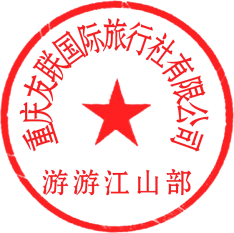 